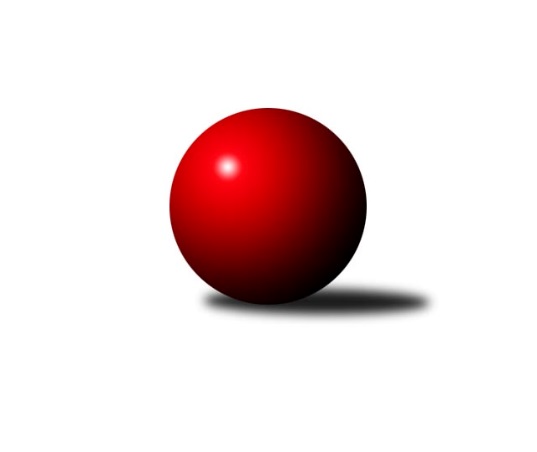 Č.3Ročník 2018/2019	12.10.2018Nejlepšího výkonu v tomto kole: 2585 dosáhli družstva: TJ Sokol Slavonice B, TJ Centropen Dačice CJihočeský KP2 2018/2019Výsledky 3. kolaSouhrnný přehled výsledků:TJ Centropen Dačice G	- TJ Fezko Strakonice A	5:3	2571:2461	6.5:5.5	12.10.TJ Blatná C	- KK Lokomotiva Tábor	6:2	2525:2480	6.0:6.0	12.10.Kuželky Borovany B	- TJ Lokomotiva České Velenice B	7:1	2550:2388	10.5:1.5	12.10.TJ Spartak Trhové Sviny A	- TJ Sokol Chýnov A	5:3	2391:2339	8.0:4.0	12.10.TJ Sokol Slavonice B	- TJ Jiskra Nová Bystřice C	6:2	2585:2531	6.5:5.5	12.10.TJ Centropen Dačice C	- TJ Kunžak C	5.5:2.5	2585:2527	6.0:6.0	12.10.Tabulka družstev:	1.	TJ Centropen Dačice C	3	3	0	0	18.5 : 5.5 	23.0 : 13.0 	 2646	6	2.	TJ Blatná C	3	2	1	0	15.0 : 9.0 	19.5 : 16.5 	 2552	5	3.	Kuželky Borovany B	3	2	0	1	15.0 : 9.0 	24.5 : 11.5 	 2509	4	4.	TJ Centropen Dačice G	3	2	0	1	15.0 : 9.0 	19.5 : 16.5 	 2544	4	5.	TJ Sokol Slavonice B	3	2	0	1	14.0 : 10.0 	15.5 : 20.5 	 2453	4	6.	TJ Spartak Trhové Sviny A	3	2	0	1	12.0 : 12.0 	18.5 : 17.5 	 2430	4	7.	TJ Kunžak C	3	1	1	1	14.5 : 9.5 	22.5 : 13.5 	 2543	3	8.	TJ Lokomotiva České Velenice B	2	1	0	1	7.0 : 9.0 	10.5 : 13.5 	 2449	2	9.	TJ Jiskra Nová Bystřice C	3	1	0	2	9.0 : 15.0 	16.5 : 19.5 	 2497	2	10.	TJ Sokol Chýnov A	2	0	0	2	4.0 : 12.0 	9.0 : 15.0 	 2443	0	11.	TJ Fezko Strakonice A	3	0	0	3	7.0 : 17.0 	12.5 : 23.5 	 2496	0	12.	KK Lokomotiva Tábor	3	0	0	3	5.0 : 19.0 	12.5 : 23.5 	 2374	0Podrobné výsledky kola:	 TJ Centropen Dačice G	2571	5:3	2461	TJ Fezko Strakonice A	Vlastimil Musel	 	 198 	 216 		414 	 1:1 	 430 	 	220 	 210		Pavel Poklop	Ivan Baštář	 	 193 	 186 		379 	 0:2 	 397 	 	206 	 191		Zdeněk Valdman	Karel Fabeš	 	 213 	 254 		467 	 2:0 	 380 	 	183 	 197		Hana Kyrianová	Ondra Baštář	 	 231 	 219 		450 	 1:1 	 422 	 	195 	 227		Martin Krajčo	Aleš Láník	 	 220 	 192 		412 	 1:1 	 418 	 	216 	 202		Karel Palán	Dušan Rodek	 	 244 	 205 		449 	 1.5:0.5 	 414 	 	209 	 205		Václav Valhodarozhodčí: Kučera StanislavNejlepší výkon utkání: 467 - Karel Fabeš	 TJ Blatná C	2525	6:2	2480	KK Lokomotiva Tábor	Lukáš Drnek	 	 224 	 213 		437 	 2:0 	 427 	 	223 	 204		Šárka Aujezdská	Josef Mikeš	 	 219 	 191 		410 	 0:2 	 426 	 	220 	 206		Daniel Aujezdský	Zdeněk Svačina	 	 212 	 211 		423 	 1:1 	 416 	 	216 	 200		Josef Macháček	Ondřej Fejtl	 	 211 	 200 		411 	 1:1 	 397 	 	186 	 211		Ondřej Novák	Karel Koubek	 	 200 	 227 		427 	 2:0 	 379 	 	171 	 208		Martin Jinda	Miloš Rozhoň	 	 211 	 206 		417 	 0:2 	 435 	 	214 	 221		Martin Hlaváčrozhodčí: Zdeněk SvačinaNejlepší výkon utkání: 437 - Lukáš Drnek	 Kuželky Borovany B	2550	7:1	2388	TJ Lokomotiva České Velenice B	Václav Ondok	 	 198 	 207 		405 	 2:0 	 383 	 	195 	 188		Bohumil Maroušek	Jitka Šimková	 	 225 	 189 		414 	 1:1 	 415 	 	194 	 221		David Marek	Pavel Zeman	 	 194 	 207 		401 	 2:0 	 373 	 	181 	 192		Roman Osovský	Jan Kobliha	 	 216 	 195 		411 	 1.5:0.5 	 402 	 	216 	 186		Jiří Baldík	Jindřich Soukup	 	 216 	 230 		446 	 2:0 	 387 	 	186 	 201		Petra Holá	Karel Jirkal	 	 230 	 243 		473 	 2:0 	 428 	 	216 	 212		Rudolf Baldíkrozhodčí: Jiří MalovanýNejlepší výkon utkání: 473 - Karel Jirkal	 TJ Spartak Trhové Sviny A	2391	5:3	2339	TJ Sokol Chýnov A	František Vávra	 	 213 	 193 		406 	 2:0 	 337 	 	152 	 185		Libuše Hanzálková	Jan Dvořák	 	 212 	 186 		398 	 1:1 	 413 	 	200 	 213		Jan Novák	Pavel Stodolovský	 	 208 	 186 		394 	 1:1 	 419 	 	192 	 227		Dušan Straka	Josef Troup	 	 213 	 222 		435 	 2:0 	 366 	 	184 	 182		Tereza Kovandová	Ladislav Kazda *1	 	 158 	 181 		339 	 0:2 	 416 	 	196 	 220		Pavel Bronec	Josef Svoboda	 	 219 	 200 		419 	 2:0 	 388 	 	211 	 177		Miroslav Mašekrozhodčí: Svobodastřídání: *1 od 38. hodu Vladimír TalianNejlepší výkon utkání: 435 - Josef Troup	 TJ Sokol Slavonice B	2585	6:2	2531	TJ Jiskra Nová Bystřice C	Jindra Kovářová	 	 212 	 208 		420 	 2:0 	 402 	 	204 	 198		Veronika Pýchová	Rudolf Borovský *1	 	 189 	 219 		408 	 0.5:1.5 	 426 	 	207 	 219		Aleš Bláha	Jiří Ondrák ml. *2	 	 181 	 190 		371 	 0:2 	 425 	 	209 	 216		Zdeněk Hrbek	Jakub Kadrnoška	 	 237 	 197 		434 	 1:1 	 403 	 	201 	 202		Milan Švec	Stanislav Tichý	 	 252 	 245 		497 	 2:0 	 441 	 	214 	 227		Jiří Melhuba	Láďa Chalupa	 	 215 	 240 		455 	 1:1 	 434 	 	227 	 207		Petr Tomekrozhodčí: Michal Dostálstřídání: *1 od 51. hodu Kateřina Matoušková, *2 od 51. hodu David DrobiličNejlepší výkon utkání: 497 - Stanislav Tichý	 TJ Centropen Dačice C	2585	5.5:2.5	2527	TJ Kunžak C	Josef Bárta	 	 223 	 180 		403 	 1:1 	 413 	 	197 	 216		Vlastimil Škrabal	Jakub Stuchlík	 	 214 	 228 		442 	 1:1 	 437 	 	201 	 236		Karel Hanzal	Karel Štibich	 	 199 	 248 		447 	 1:1 	 410 	 	213 	 197		Radka Burianová	Karel Kunc	 	 224 	 220 		444 	 2:0 	 386 	 	216 	 170		Jan Zeman	Jiří Cepák	 	 209 	 219 		428 	 0:2 	 460 	 	238 	 222		Lukáš Brtník	Lukáš Štibich	 	 222 	 199 		421 	 1:1 	 421 	 	232 	 189		Michal Horákrozhodčí: Štibich KarelNejlepší výkon utkání: 460 - Lukáš BrtníkPořadí jednotlivců:	jméno hráče	družstvo	celkem	plné	dorážka	chyby	poměr kuž.	Maximum	1.	Karel Jirkal 	Kuželky Borovany B	478.00	300.3	177.8	0.8	2/2	(507)	2.	Michal Waszniovski 	TJ Centropen Dačice C	471.00	324.5	146.5	6.0	2/2	(484)	3.	Karel Kunc 	TJ Centropen Dačice C	470.00	315.8	154.3	1.3	2/2	(492)	4.	Karel Koubek 	TJ Blatná C	466.75	313.3	153.5	3.5	2/2	(480)	5.	Lukáš Štibich 	TJ Centropen Dačice C	457.75	308.0	149.8	3.3	2/2	(494)	6.	Karel Fabeš 	TJ Centropen Dačice G	454.00	291.0	163.0	5.5	2/2	(467)	7.	Stanislav Tichý 	TJ Sokol Slavonice B	448.00	309.0	139.0	8.0	2/2	(497)	8.	Jan Kobliha 	Kuželky Borovany B	447.00	300.0	147.0	4.0	2/2	(466)	9.	Karel Filek 	TJ Fezko Strakonice A	442.50	297.0	145.5	4.0	2/3	(443)	10.	Petr Tomek 	TJ Jiskra Nová Bystřice C	438.00	287.0	151.0	1.3	3/3	(441)	11.	Rudolf Baldík 	TJ Lokomotiva České Velenice B	437.50	291.0	146.5	2.0	2/2	(447)	12.	Lukáš Brtník 	TJ Kunžak C	437.00	290.5	146.5	6.5	2/2	(460)	13.	Jan Dvořák 	TJ Spartak Trhové Sviny A	436.50	289.8	146.8	4.0	2/2	(462)	14.	Jiří Melhuba 	TJ Jiskra Nová Bystřice C	436.50	305.5	131.0	7.5	2/3	(441)	15.	Michal Horák 	TJ Kunžak C	436.00	304.8	131.3	5.0	2/2	(458)	16.	Stanislav Kučera 	TJ Centropen Dačice G	433.50	316.5	117.0	10.0	2/2	(442)	17.	Josef Bárta 	TJ Centropen Dačice C	431.75	300.8	131.0	9.3	2/2	(445)	18.	Jan Novák 	TJ Sokol Chýnov A	430.00	289.0	141.0	2.0	2/2	(447)	19.	Dušan Rodek 	TJ Centropen Dačice G	428.25	286.5	141.8	3.8	2/2	(472)	20.	Daniel Aujezdský 	KK Lokomotiva Tábor	428.00	293.7	134.3	6.0	3/3	(436)	21.	Josef Troup 	TJ Spartak Trhové Sviny A	427.00	287.8	139.3	3.0	2/2	(435)	22.	Václav Valhoda 	TJ Fezko Strakonice A	425.67	288.0	137.7	5.7	3/3	(447)	23.	Aleš Láník 	TJ Centropen Dačice G	425.00	294.0	131.0	7.0	2/2	(438)	24.	Miloš Rozhoň 	TJ Blatná C	424.50	297.8	126.8	6.3	2/2	(438)	25.	Lukáš Drnek 	TJ Blatná C	423.75	295.0	128.8	8.8	2/2	(437)	26.	Miroslav Mašek 	TJ Sokol Chýnov A	422.00	313.0	109.0	7.5	2/2	(456)	27.	Pavel Stodolovský 	TJ Spartak Trhové Sviny A	421.25	296.5	124.8	6.8	2/2	(444)	28.	Karel Palán 	TJ Fezko Strakonice A	420.67	295.3	125.3	5.3	3/3	(446)	29.	Vlastimil Škrabal 	TJ Kunžak C	420.25	296.0	124.3	8.0	2/2	(451)	30.	Ondřej Fejtl 	TJ Blatná C	420.00	296.5	123.5	7.5	2/2	(439)	31.	Martin Krajčo 	TJ Fezko Strakonice A	419.00	280.5	138.5	5.0	2/3	(422)	32.	David Marek 	TJ Lokomotiva České Velenice B	417.00	288.0	129.0	4.0	2/2	(419)	33.	Pavel Bronec 	TJ Sokol Chýnov A	417.00	288.0	129.0	7.0	2/2	(418)	34.	Zdeněk Hrbek 	TJ Jiskra Nová Bystřice C	417.00	295.3	121.7	7.7	3/3	(425)	35.	Vlastimil Musel 	TJ Centropen Dačice G	417.00	304.0	113.0	9.0	2/2	(436)	36.	Martin Hlaváč 	KK Lokomotiva Tábor	413.50	291.5	122.0	12.0	2/3	(435)	37.	Dušan Straka 	TJ Sokol Chýnov A	413.50	296.0	117.5	7.5	2/2	(419)	38.	Radka Burianová 	TJ Kunžak C	412.50	291.5	121.0	6.5	2/2	(415)	39.	Jiří Ondrák  st.	TJ Sokol Slavonice B	412.00	284.5	127.5	6.5	2/2	(420)	40.	Zdeněk Svačina 	TJ Blatná C	411.50	302.3	109.3	11.3	2/2	(425)	41.	Šárka Aujezdská 	KK Lokomotiva Tábor	411.00	288.0	123.0	5.3	3/3	(428)	42.	Bohumil Maroušek 	TJ Lokomotiva České Velenice B	410.50	284.0	126.5	5.5	2/2	(438)	43.	Aleš Bláha 	TJ Jiskra Nová Bystřice C	410.00	289.5	120.5	7.5	2/3	(426)	44.	Jiří Baldík 	TJ Lokomotiva České Velenice B	409.50	289.5	120.0	7.0	2/2	(417)	45.	Jindra Kovářová 	TJ Sokol Slavonice B	408.50	283.5	125.0	7.8	2/2	(436)	46.	Pavel Poklop 	TJ Fezko Strakonice A	408.33	293.7	114.7	8.7	3/3	(430)	47.	Martin Rod 	TJ Fezko Strakonice A	408.00	277.5	130.5	9.0	2/3	(428)	48.	Karel Hanzal 	TJ Kunžak C	407.50	291.0	116.5	10.0	2/2	(437)	49.	Václav Ondok 	Kuželky Borovany B	406.00	297.5	108.5	4.5	2/2	(407)	50.	Kateřina Matoušková 	TJ Sokol Slavonice B	404.00	290.5	113.5	9.5	2/2	(441)	51.	Jiří Cepák 	TJ Centropen Dačice C	403.25	292.0	111.3	4.5	2/2	(428)	52.	Zdeněk Valdman 	TJ Fezko Strakonice A	402.50	288.5	114.0	9.5	2/3	(408)	53.	Josef Svoboda 	TJ Spartak Trhové Sviny A	402.25	288.0	114.3	7.5	2/2	(419)	54.	Jan Zeman 	TJ Kunžak C	401.50	286.0	115.5	9.5	2/2	(417)	55.	Milan Švec 	TJ Jiskra Nová Bystřice C	400.50	278.5	122.0	10.0	2/3	(403)	56.	Veronika Pýchová 	TJ Jiskra Nová Bystřice C	400.00	289.5	110.5	10.0	2/3	(402)	57.	Pavel Zeman 	Kuželky Borovany B	399.25	279.3	120.0	10.0	2/2	(408)	58.	Martin Kubeš 	TJ Centropen Dačice G	392.50	279.5	113.0	8.0	2/2	(403)	59.	Roman Osovský 	TJ Lokomotiva České Velenice B	392.00	278.0	114.0	10.0	2/2	(411)	60.	Jitka Šimková 	Kuželky Borovany B	389.25	281.8	107.5	10.8	2/2	(414)	61.	Vladimír Talian 	TJ Spartak Trhové Sviny A	387.00	268.0	119.0	10.5	2/2	(394)	62.	Tereza Kovandová 	TJ Sokol Chýnov A	387.00	279.0	108.0	11.5	2/2	(408)	63.	Petra Holá 	TJ Lokomotiva České Velenice B	382.00	264.0	118.0	9.0	2/2	(387)	64.	Josef Macháček 	KK Lokomotiva Tábor	379.00	274.0	105.0	12.5	2/3	(416)	65.	Libuše Hanzálková 	TJ Sokol Chýnov A	373.50	274.0	99.5	13.0	2/2	(410)	66.	Martin Jinda 	KK Lokomotiva Tábor	365.67	258.0	107.7	10.7	3/3	(379)		Jiří Ondrák  ml.	TJ Sokol Slavonice B	459.00	306.0	153.0	8.0	1/2	(459)		Ondra Baštář 	TJ Centropen Dačice G	450.00	292.0	158.0	6.0	1/2	(450)		Láďa Chalupa 	TJ Sokol Slavonice B	448.00	313.0	135.0	5.0	1/2	(455)		Ondřej Mrkva 	TJ Kunžak C	447.50	305.0	142.5	4.5	1/2	(461)		Karel Štibich 	TJ Centropen Dačice C	447.00	302.0	145.0	5.0	1/2	(447)		Jakub Kadrnoška 	TJ Sokol Slavonice B	434.00	288.0	146.0	8.0	1/2	(434)		Luboš Vrecko 	TJ Jiskra Nová Bystřice C	431.00	318.0	113.0	9.0	1/3	(431)		Libuše Hanzalíková 	TJ Kunžak C	426.00	294.0	132.0	5.0	1/2	(426)		Jakub Stuchlík 	TJ Centropen Dačice C	419.00	288.0	131.0	7.5	1/2	(442)		Jindřich Soukup 	Kuželky Borovany B	414.00	295.5	118.5	7.5	1/2	(446)		Josef Mikeš 	TJ Blatná C	414.00	297.0	117.0	7.0	1/2	(418)		Jan Chalupa 	TJ Centropen Dačice G	413.00	283.0	130.0	5.0	1/2	(413)		Zdeněk Samec 	KK Lokomotiva Tábor	413.00	289.0	124.0	7.0	1/3	(413)		Ladislav Bouda 	TJ Centropen Dačice C	411.00	297.0	114.0	10.0	1/2	(411)		Ivan Baštář 	TJ Centropen Dačice G	409.00	293.5	115.5	9.0	1/2	(439)		Josef Ivan 	TJ Jiskra Nová Bystřice C	407.00	284.0	123.0	8.0	1/3	(407)		Ondřej Novák 	KK Lokomotiva Tábor	397.00	283.0	114.0	7.0	1/3	(397)		František Vávra 	TJ Spartak Trhové Sviny A	396.50	279.5	117.0	6.0	1/2	(406)		Jiří Minařík 	TJ Blatná C	396.00	274.0	122.0	4.0	1/2	(396)		Jiří Malovaný 	Kuželky Borovany B	396.00	280.0	116.0	14.0	1/2	(396)		Barbora Pýchová 	TJ Jiskra Nová Bystřice C	390.00	278.0	112.0	6.0	1/3	(390)		Hana Kyrianová 	TJ Fezko Strakonice A	380.00	267.0	113.0	15.0	1/3	(380)		Rudolf Borovský 	TJ Sokol Slavonice B	377.00	271.0	106.0	15.0	1/2	(377)		David Drobilič 	TJ Sokol Slavonice B	374.00	277.0	97.0	10.0	1/2	(374)		Zdeněk Ondřej 	KK Lokomotiva Tábor	353.00	249.0	104.0	16.0	1/3	(353)		Nikola Kroupová 	TJ Spartak Trhové Sviny A	342.00	264.0	78.0	12.0	1/2	(342)Sportovně technické informace:Starty náhradníků:registrační číslo	jméno a příjmení 	datum startu 	družstvo	číslo startu3155	Radka Burianová	12.10.2018	TJ Kunžak C	2x2987	Zdeněk Svačina	12.10.2018	TJ Blatná C	3x
Hráči dopsaní na soupisku:registrační číslo	jméno a příjmení 	datum startu 	družstvo	16999	Ondřej Novák	12.10.2018	KK Lokomotiva Tábor	20748	Jakub Kadrnoška	12.10.2018	TJ Sokol Slavonice B	9655	Karel Štibich	12.10.2018	TJ Centropen Dačice C	20434	Ondra Baštář	12.10.2018	TJ Centropen Dačice G	14942	Ladislav Kazda	12.10.2018	TJ Spartak Trhové Sviny A	10071	Hana Kyrianová	12.10.2018	TJ Fezko Strakonice A	Program dalšího kola:4. kolo19.10.2018	pá	17:00	Kuželky Borovany B - TJ Spartak Trhové Sviny A	19.10.2018	pá	17:30	TJ Jiskra Nová Bystřice C - TJ Lokomotiva České Velenice B	19.10.2018	pá	17:30	TJ Blatná C - TJ Centropen Dačice C	19.10.2018	pá	17:30	TJ Kunžak C - TJ Centropen Dačice G	19.10.2018	pá	17:30	KK Lokomotiva Tábor - TJ Sokol Chýnov A	19.10.2018	pá	19:00	TJ Fezko Strakonice A - TJ Sokol Slavonice B	Nejlepší šestka kola - absolutněNejlepší šestka kola - absolutněNejlepší šestka kola - absolutněNejlepší šestka kola - absolutněNejlepší šestka kola - dle průměru kuželenNejlepší šestka kola - dle průměru kuželenNejlepší šestka kola - dle průměru kuželenNejlepší šestka kola - dle průměru kuželenNejlepší šestka kola - dle průměru kuželenPočetJménoNázev týmuVýkonPočetJménoNázev týmuPrůměr (%)Výkon1xStanislav TichýSlavonice B4972xKarel JirkalBorovany B117.614732xKarel JirkalBorovany B4731xStanislav TichýSlavonice B116.94971xKarel FabešDačice G4671xJindřich SoukupBorovany B110.894461xLukáš BrtníkKunžak C4601xKarel FabešDačice G109.54671xLáďa ChalupaSlavonice B4551xJosef TroupSp. T.Sviny A108.384351xOndra BaštářDačice G4501xLukáš BrtníkKunžak C107.85460